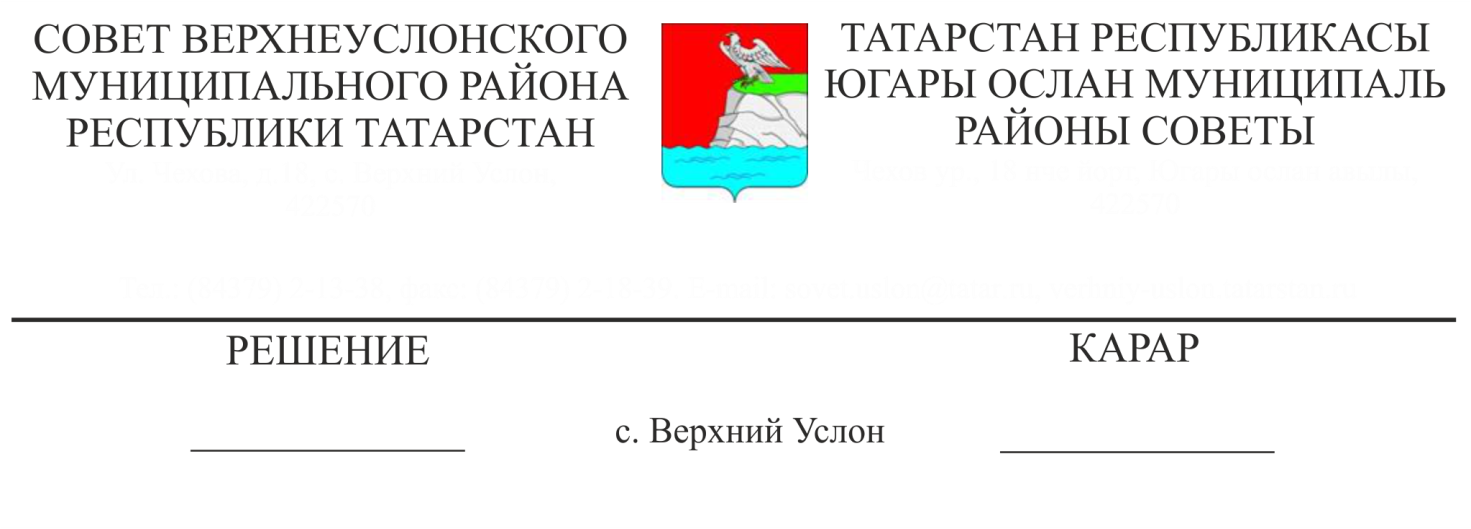 Об итогах реализации муниципальной программы профилактики терроризма и экстремизма в Верхнеуслонском муниципальном районе на 2018-2020 годы Заслушав информацию руководителя аппарата Совета Верхнеуслонского муниципального района Л.Н. Никитиной об итогах реализации муниципальной программы профилактики терроризма и экстремизма в Верхнеуслонском муниципальном районе на 2018-2020 годы,СоветВерхнеуслонского муниципального района          решил:Информацию об итогах реализации муниципальной программы профилактики терроризма и экстремизма в Верхнеуслонском муниципальном районе на 2018-2020 годы принять к сведению Исполнительному комитету Верхнеуслонского муниципального района принять меры по реализации мероприятий в полном объеме. Антитеррористической комиссии Верхнеуслонского муниципального района:- провести мониторинг политических, социально-экономических и иных процессов, оказывающих влияние на ситуацию в сфере противодействия терроризму и принять дополнительные меры, направленные на устранение причин выявленных рисков;Контроль за исполнением данного решения возложить на постоянную комиссию Совета Верхнеуслонского муниципального района по социально-культурным вопросам и делам молодежи.Председатель Совета,Глава Верхнеуслонскогомуниципального района                                       М.Г. Зиатдинов